 Dietary Manager Occupations 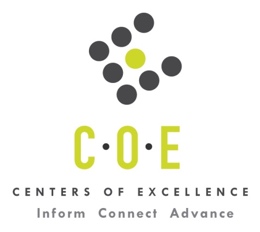 Labor Market Information ReportMonterey Peninsula CollegePrepared by the San Francisco Bay Center of Excellence for Labor Market ResearchDecember 2018RecommendationBased on all available data, there appears to be an undersupply of Dietary Managers compared to the demand for this cluster of occupations in the Bay region and in the SC-Monterey sub-region (Monterey, San Benito, and Santa Cruz Counties). The gap is about 176 students annually in the Bay region and 38 students annually in the SC-Monterey Sub-Region.This report also provides student outcomes data on employment and earnings for programs on TOP 1306.00 - Nutrition, Foods, and Culinary Arts in the state and region. It is recommended that this data be reviewed to better understand how outcomes for students taking courses on this TOP code compare to potentially similar programs at colleges in the state and region, as well as to outcomes across all CTE programs at Monterey Peninsula College and in the region. IntroductionThis report profiles Dietary Manager Occupations in the 12 county Bay region and in the SC-Monterey sub-region for a proposed new program at Monterey Peninsula College. Occupational DemandTable 1. Employment Outlook for Dietary Manager Occupations in Bay RegionSource: EMSI 2018.4Bay Region includes Alameda, Contra Costa, Marin, Monterey, Napa, San Benito, San Francisco, San Mateo, Santa Clara, Santa Cruz, Solano and Sonoma CountiesTable 2. Employment Outlook for Dietary Manager Occupations in SC-Monterey Sub-RegionSource: EMSI 2018.4SC-Monterey Sub-Region includes Monterey, San Benito, and Santa Cruz Counties Job Postings in Bay Region and SC-Monterey Sub-RegionTable 3. Number of Job Postings by Occupation for latest 12 months (Nov 2017 - Oct 2018)Source: Burning GlassTable 4. Top Job Titles for Dietary Manager Occupations for latest 12 months (Nov 2017 - Oct 2018)Source: Burning GlassIndustry ConcentrationTable 5. Industries hiring Dietary Managers in Bay RegionSource: EMSI 2018.4Table 6. Top Employers Posting Dietary Manager Occupations in Bay and SC-Monterey Sub-Region (Nov 2017 - Oct 2018)Source: Burning GlassEducational SupplyThere are 21 community colleges in the Bay Region with headcount on TOP 1306.00 - Nutrition, Foods, and Culinary Arts, but only three colleges are issuing 25 awards annually.  There are no colleges in the SC-Monterey Sub-Region issuing awards on this TOP code. Table 7. Awards on TOP 1306.00 - Nutrition, Foods, and Culinary Arts in the Bay RegionSource: IPEDS, Data Mart and LaunchboardNOTE: Headcount of students who took one or more courses is for 2016-17. The annual average for awards is 2014-17 unless there are only awards in 2016-17. The annual average for other postsecondary is for 2013-16.Gap AnalysisBased on the data included in this report, there is a labor market gap in the Bay region with 201 annual openings for Dietary Manager occupations and 25 average annual awards for an annual undersupply of 176. In the SC-Monterey sub-region, there is also a gap with 38 annual openings and no annual awards for an annual undersupply of 38.Student OutcomesTable 8. Four Employment Outcomes Metrics for Students Who Took Courses on TOP 1306.00 - Nutrition, Foods, and Culinary ArtsSource: Launchboard Pipeline (version available on 11/21/18)Skills, Certifications and EducationTable 9. Top Skills for Dietary Manager Occupations in Bay Region (Nov 2017 - Oct 2018)Source: Burning GlassTable 10. Certifications for Dietary Manager Occupations in the Bay Region (Nov 2017 - Oct 2018)Note: 45% of records have been excluded because they do not include a certification. As a result, the chart below may not be representative of the full sample.Source: Burning GlassTable 11. Education Requirements for Dietary Manager Occupations in Bay Region Note: 60% of records have been excluded because they do not include a degree level. As a result, the chart below may not be representative of the full sample.Source: Burning GlassMethodologyOccupations for this report were identified by use of skills listed in O*Net descriptions and job descriptions in Burning Glass. Labor demand data is sourced from Economic Modeling Specialists International (EMSI) occupation data and Burning Glass job postings data. Educational supply and student outcomes data is retrieved from multiple sources, including CTE Launchboard and CCCCO Data Mart.SourcesO*Net OnlineLabor Insight/Jobs (Burning Glass) Economic Modeling Specialists International (EMSI)  CTE LaunchBoard www.calpassplus.org/Launchboard/ Statewide CTE Outcomes SurveyEmployment Development Department Unemployment Insurance DatasetLiving Insight Center for Community Economic DevelopmentChancellor’s Office MIS systemContactsFor more information, please contact:Doreen O’Donovan, Data Research Analyst, for Bay Area Community College Consortium (BACCC) and Centers of Excellence (CoE), doreen@baccc.net or (831) 479-6481John Carrese, Director, San Francisco Bay Center of Excellence for Labor Market Research, jcarrese@ccsf.edu or (415) 267-6544Dietitians and Nutritionists (SOC 29-1031): Plan and conduct food service or nutritional programs to assist in the promotion of health and control of disease.  May supervise activities of a department providing quantity food services, counsel individuals, or conduct nutritional research.Entry-Level Educational Requirement: Bachelor's degreeTraining Requirement: Internship/residencyPercentage of Community College Award Holders or Some Postsecondary Coursework: 14%Occupation 2017 Jobs2022 Jobs5-Yr Change5-Yr % Change5-Yr Open-ingsAnnual Open-ings10% Hourly WageMedian Hourly WageDietitians and Nutritionists2,3322,604272 12%1,007201$20.23 $36.50 Occupation 2017 Jobs2022 Jobs5-Yr Change5-Yr % Change5-Yr Open-ingsAnnual Open-ings10% Hourly WageMedian Hourly WageDietitians and Nutritionists44349249 11%18938$15.98 $36.68 OccupationBay RegionSC-MontereyDietitians and Nutritionists63838Common TitleBaySC-MontereyCommon TitleBaySC-MontereyDietary Aide21812Clinical Registered Dietitian2Registered Dietitian1255Standardization And Evaluation Support2Dietitian11813Director, Nutrition1Clinical Dietitian743Fitness Diet Planner1Dietary Assistant302Health Nutrition Services Coordinator1Clinical Nutrition Manager24Low Latency Algo Development | C++1Nutritionist19Nutrition Director1Dietary Cook143Pediatric Outpatient - , Cph1Pediatric Dietitian4Research Dietitian1Industry – 6 Digit NAICS (No. American Industry Classification) CodesJobs in Industry (2017)Jobs in Industry (2022)% Change (2017-22)% in Industry (2017)HMO Medical Centers (621491)41842127%17.9%General Medical and Surgical Hospitals (622110)303301 (3%)12.8%Local Government, Excluding Education and Hospitals (903999)1311326%5.6%Hospitals (Local Government) (903622)1111127%4.8%Offices of All Other Miscellaneous Health Practitioners (621399)1091108%4.7%Nursing Care Facilities (Skilled Nursing Facilities) (623110)96952%4.0%Food Service Contractors (722310)919422%4.0%Offices of Mental Health Practitioners (except Physicians) (621330)77785%3.3%Freestanding Ambulatory Surgical and Emergency Centers (621493)707031%3.0%Caterers (722320)616215%2.6%Services for the Elderly and Persons with Disabilities (624120)585816%2.5%Offices of Physicians (except Mental Health Specialists) (621111)54542%2.3%Hospitals (State Government) (902622)535217%2.2%All Other Outpatient Care Centers (621498)454831%2.1%State Government, Excluding Education and Hospitals (902999)42422%1.8%Kidney Dialysis Centers (621492)363717%1.6%Federal Government, Civilian, Excluding Postal Service (901199)3636 (3%)1.5%EmployerBayEmployerBayEmployerSC-MontereyKaiser Permanente26Vibra Healthcare9Covenant Care3Covenant Care20Center For Discovery8Booz Allen Hamilton Inc.2HCR ManorCare20Sodexo8General Dynamics2Lucile Packard Childrens Hospital15Stanford Health Care8Satellite Healthcare Incorporated2Sutter Health Sacramento Sierra Region15Uc San Diego8Community Hospital Of Monterey Peninsula1Healthcare Services Group Incorporated14Satellite Healthcare7Community Hospital Of The Monterey Peninusla1Sutter Health14Sonoma Valley Hospital7Cypress Ridge Care Center1Satellite Healthcare Incorporated13Department of Veterans Affairs6Davita Incorporated1Healthcare Services Group12Dietitians On Demand6Dignity Health1Sutter Medical Center12Hospital Corporation of America6Natividad1Alta Bates Summit9US Air Force6Sutter Health1Fresenius9Compass Group5Sutter Health Sacramento Sierra Region1CollegeSub-RegionHeadcountAssociatesCertificatesTotalCabrilloSanta Cruz & Monterey25CanadaMid-Peninsula19511ChabotEast Bay781Contra CostaEast Bay69DeanzaSilicon Valley1,788Diablo ValleyEast Bay1,47022Evergreen ValleySilicon Valley392HartnellSanta Cruz & Monterey255Las PositasEast Bay821Los MedanosEast Bay394MarinNorth Bay100MissionSilicon Valley398MontereySanta Cruz & Monterey446NapaNorth Bay14San FranciscoMid-Peninsula3232222San Francisco CtrsMid-Peninsula16San Jose CitySilicon Valley180San MateoMid-Peninsula406Santa RosaNorth Bay1,512SkylineMid-Peninsula100SolanoNorth Bay1,110West ValleySilicon Valley351Total Bay RegionTotal Bay Region11,14632225Total SC-Monterey Sub-RegionTotal SC-Monterey Sub-Region7260002015-16Bay 
(All CTE Programs)Monterey Peninsula College (All CTE Programs)State (1306.00)Bay (1306.00)SC-Monterey (1306.00)Monterey Peninsula College (1306.00)% Employed Four Quarters After Exit75%76%66%70%66%57%Median Quarterly Earnings Two Quarters After Exit$13,996$13,648$6,000$7,859$5,316$4,985Median % Change in Earnings40%29%56%31%54%54%% of Students Earning a Living Wage63%71%40%46%22%n/aSkillPostingsSkillPostingsSkillPostingsDietetics332Food Delivery59Customer Contact37Long-Term Care125Treatment Planning53CPR36Food Preparation110Home Health52Medical Coding34Patient Care105Diabetes Diagnosis Treat51Patient Assistance33Nutrition Services104Nutrition Counseling51Equipment Repair32Care Planning99Record Keeping51Meal Planning32Patient/Family Ed and Instruction75Customer Service47Repair32Meal Preparation74Food Safety47Service Improvement30Food Service Exper.73Quality Management47Children's Health28Infection Control70Rehabilitation47Nursing Home28Cleaning65Acute Care46Health Insurance Portability (HIPAA)27Scheduling64Hospice45Meal Serving27Nutrition62Quality Assurance & Control44Enteral Nutrition26Staff Management60Patient Evaluation40End Stage Renal Disease (ESRD) knowledge25Budgeting59Spreadsheets40Staff Development25CertificationPostingsCertificationPostingsRegistered Dietitian311Security Clearance10ServSafe45Food Handler Certification8Certified Diabetes Educator (CDE)36Certified Coding Specialist5First Aid Cpr Aed33American Heart Association Certification4Nutrition Certification27Certified Strength and Conditioning Specialist4Basic Life Saving (BLS)18Food Service Certification3Certified Safety Professional17Certified Lactation Consultant2Driver's License16Advanced Cardiac Life Support (ACLS) Certification1Basic Cardiac Life Support Certification13Bilingual Certification1Education (minimum advertised)Latest 12 Mos. PostingsHigh school or vocational training0 (0%)Associate Degree0 (0%)Bachelor’s Degree or Higher255 (100%)